	   Fornebu senioruniversitet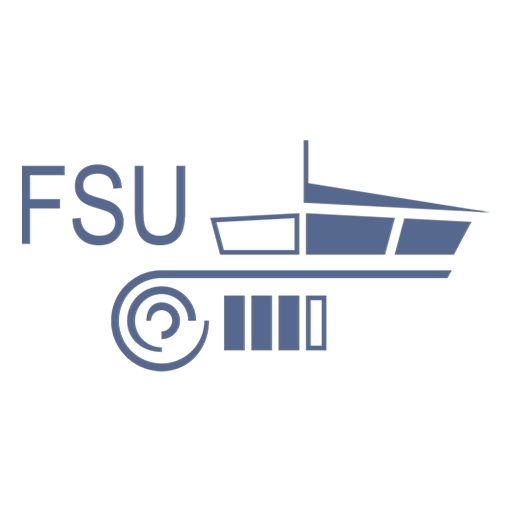 	   post@fsuni.no 		Bærum kommunepost@baerum.kommune.noFornebu, 2. november 2020Fornebu sør – Planprogram med byplangrep (arkivsak 20/786)Fornebu senioruniversitet (FSU) takker for invitasjonen til å bidra med innspill til stedsanalysen for Fornebu sør. Vårt møte med kommunens representanter og Rodeo Arkitekter den 28. oktober var godt og konstruktivt. Vi ser frem til videre deltakelse i utviklingen av både Fornebu sør, Flytårnet og de andre utviklingsområdene her ute. FSU, stiftet i januar 2019, har som formål å gi personer over 60 år kunnskap, innsikt og opplevelse gjennom forelesninger, studieturer, seminarer og lignende (se www.fsuni.no). Vi har allerede over 300 medlemmer og ytterligere over 60 på venteliste for medlemskap. Det er tydelig at FSU fyller et stort behov for faglig påfyll og sosiale møteplasser på Fornebulandet, noe oppslutningen om våre arrangementer viser. Som frivillig organisasjon er vi sterkt engasjert i å utvikle Fornebu-samfunnet, og ikke bare for de over 60. Vi ønsker å medvirke til et godt bomiljø preget av mangfold og inkludering på tvers av generasjoner, livssyn og kulturer, noe vårt innspill har som utgangspunkt.Fornebupilotens nye møtelokale er en forbedring sammenlignet med vår tidligere ambulering mellom ledige lokaler på kjøpesenteret. Likevel dekker dette lokalet - med plass til bare rundt 100 tilhørere - på langt nær behovet, verken for FSU eller det øvrige frivillige organisasjonslivet. Skal vi kunne opprettholde og videreutvikle vår virksomhet, er utbygging av ikke-kommersielle møteplasser avgjørende for et godt bo- og oppvekstmiljø i dag og ikke minst med tanke på forventet innbyggertall på over 30.000.Stedsanalysen (september 2020) Stedsanalysen er noe uklar mht begrepsbruk og hva som legges i begrepene. Videre er flere presenterte kartlegginger utdaterte og altfor svake metodisk til å feste særlig stor lit til både når det gjelder nå-situasjonen og som grunnlag for analyse av fremtidige behov. Vi antar at dette er noe som vil bli forbedret i revidert utgave av dokumentet, og vil bli tatt høyde for i den videre planprosessen.FSU støtter kommunens tilnærming når det gjelder betydningen av å tenke sambruk, både for uteareler og bygg, for å få et velfungerende lokalsamfunn. Dette vil også kunne bidra til mangfold og inkludering.FSUs prioriteringFornebu sør består av to områder; tomten med Fornebubanen og «byen», samt FELT 08.9A sør og vest for Fornebu S. Fordi T-banetomtens byutvikling ligger litt frem i tid, velger FSU i denne runden å fokusere på FELT 08.9A hvor det i den politiske behandlingen av KDP3 er bestemt at det innenfor dette feltet skal etableres offentlig tjenesteyting, herunder kulturformål og flerbrukshus med kirkerom. Siden utviklingen av denne tomten kan starte uavhengig av Fornebubanen, vil vi understreke betydningen av at dette bygget må ferdigstilles så raskt som mulig. Det er altfor lenge å vente til 2027 før behovet for kulturarealer og møteplasser kan gi ulike grupper og organisasjoner nødvendige rom for vekst og utvikling til beste for Fornebu-samfunnet. Allerede i dag er behovet for ikke-kommersielle møteplasser stort og vil være dramatisk økende de nærmeste årene. Fornebu sør              Flytårnet   Utviklingen av disse to områdene planlegges parallelt, og vi understreker betydningen av koordinering i dette arbeidet. Det er viktig å avklare hvilke tilbud/aktiviteter som er best egnet hvor tidlig i prosessen slik at unødig dobbeltarbeid unngås og plantid effektiviseres. Vi antar at noen tilbud vil være best egnet på ett sted mens andre med fordel kan legges flere steder. Dette vil gjelde både kulturarealer og andre møteplasser. Målet må være at summen av tilbudene vil kunne sikre Fornebus befolkning et innholdsrikt og inkluderende bomiljø for alle.BegrepsavklaringerSiden vi har valgt å konsentrere vårt innspill om FELT 08.9A denne gangen, ser vi behov for en begrepsavklaring:Kulturhus med seremonirom. FSU er av den oppfatning at det må reises et kulturhus med seremonirom på FELT 08.9A. Avhengig av hva dette bygget kommer til å inneholde, vil dette kunne bli et bygg for frivillige organisasjoner og foreninger, og ikke minst skolene. Et slikt hus vil også kunne svare til det politiske vedtaket om «offentlig tjenesteyting, herunder kulturformål og flerbrukshus med kirkerom».Kirkerom. Dette er et rom for kirkelige aktiviteter og ikke en kirke med de innretninger et slikt bygg måtte kreve. FSU mener at et seremonirom vil være egnet også for kirkelige aktiviteter, og at denne betegnelsen kan erstatte bruken av begrepet kirkerom.Seremonirom. Et seremonirom har livssynsnøytral utforming og utsmykking. Det skal kunne forvandles for å imøtekomme ulike behov - det være seg ulike tros- og livssynsseremonier som dåp, navnefest, konfirmasjon, vigsel, gravferd med mer. Det er tilpasset for bruk av flyttbare livssynssymboler og annet nødvendig utstyr som oppbevares i lett tilgjengelige lagerrom. Dermed kan rommet enkelt benyttes til ulike seremonier og arrangementer samme dag. Rommet vil også kunne brukes for offentlige tjenester som for eksempel borgerlig vigsel og offentlige minnemarkeringer.Kulturhus. Et kulturhus er et bygg for kulturformidling og kulturproduksjon og kulturopplevelser i bred forstand. En lokal og regional møteplass og arena for amatører og profesjonelle utøvere av kunst- og kulturaktiviteter til beste for befolkningen og som bidrar til mangfold og inkludering. Lokale aktører som teatergrupper, dansegrupper, sangkor, korps, musikere, FSU og skolene vil kunne være flittige brukere.Fornebu kulturhusHovedbegrunnelsen for vårt ønske om Fornebu kulturhus på FELT 08.9A er tomtens sentrale beliggenhet på Fornebu-landet, parkeringsplasser under kjøpesenteret og nærheten til offentlig kommunikasjon.  Dessuten antar vi at det vil være mulig å planlegge, beslutte og reise dette bygget i god tid før Fornebubanen er ferdig og byggene på Fornebu sør kan settes opp. I det påfølgende vil vi redegjøre nærmere for de komponentene vi mener må inngå i vårt kulturhus med seremonirom.FornebupilotenFornebupiloten er navet i utviklingen av livet mellom husene og vil trenge mer plass enn i dag for å kunne fylle tiltenkt rolle i sivilsamfunnet og som kontaktpunkt i kommunikasjonen med kommunen og andre relevante instanser.Kultursal/teatersalDenne salen bør inneholde et amfi med minst 350 publikumsplasser, en scene med inndekning (med bakteppe og en bakscene slik at det er mulig å bevege sag bak scenen) og sidebein (sorte inndekninger), teknisk utstyr til lys og lyd, garderober og toaletter til både publikum og artister. Kinolerret kan henge bak bakteppet. Salen kan dermed også fungere som kino frem til en eventuell. kommersiell kino kommer på plass i forbindelse med utbyggingen av «byen» på Fornebu sør.SeremoniromDette må kunne utrustes i samsvar med overnevnte beskrivelse og ha anslagsvis 250 løse stoler til rådighet.MøteromEt utvalg av møterom med ulik størrelse og variert utforming vil kunne dekke mange potensielle brukergruppers behov. Noen av rommene kan også med fordel tilpasses kulturformål i mindre format.Foajéen / «loungen»Foajéen / «loungen» / billettutsalget kan bli en mingleplass både på dag- og kveldstid med konditori, kafé, bar med mer i tilknytning til kultursalen (ref. Bærum kulturhus). En restaurant er også etterspurt. Det anbefales også å utvide med et utendørs område i tilknytning til dette – et område skjermet for vær og vind. Mingle-arealer for uformelle møter uten å måtte kjøpe noe for å sette seg ned for en prat savnes - møteplasser på impuls.Andre temaer som ble berørt i vårt møte 28.10Et utvalg som kort bare listes (ikke uttømmende) i denne omgang:Isfrie gangveier/gågaterVind- og regnbeskyttelse i utformingen av utendørs møteplasserBilfri fotgjengerpassasje i Rolfsbuktveien fra allmenningen mot SjøflyhavnaBåt til OsloAkvarium med senter for vannforskning«Tørrskodd» passasje fra T-bane til kjøpesenterAdkomst til T-banen for reisende med nedsatt funksjonsevneFSU KONKLUDERERFornebu senioruniversitet ønsker å bidra sammen med andre aktører og organisasjoner som representanter for oss som bor og som etter hvert vil bosette seg på Fornebulandet. Vi vil også understreke betydningen av at kommunen sitter i førersetet for å sikre reell samskaping og medvirkning i videre utvikling av Fornebu.Som det fremgår av våre innpill, må høyeste prioritet på dette stadiet i planprosessen være utviklingen av Fornebu Kulturhus og Flytårnet samt nødvendige avklaringer i denne sammenheng. Vi imøteser et konstruktivt samarbeid med Bærum kommune, utbyggere og andre involverte parter i det videre arbeidet.Med hilsenStyret i Fornebu senioruniversitet